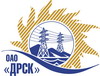 Открытое акционерное общество«Дальневосточная распределительная сетевая  компания»		Итоговый протокол по выбору победителягород  Благовещенск, ул. Шевченко, 28ПРЕДМЕТ ЗАКУПКИ:Способ и предмет закупки: Закрытый электронный запрос цен закупка 52: лот № 17 - Технологическое присоединение к электрической сети ОАО "ДРСК" с заявленной мощностью до 150 кВт на территории р-на г. Хабаровска (ПИР, СМР);лот № 18 - Технологическое присоединение к электрической сети ОАО "ДРСК" с заявленной мощностью до 150 кВт на территории Северного РЭС (ПИР, СМР);лот № 19 - Технологическое присоединение к электрической сети ОАО "ДРСК" с заявленной мощностью до 150 кВт на территории Южного РЭС, Лазовского РЭС и Бикинского РЭС (ПИР, СМР).Планируемая стоимость закупки в соответствии с ГКПЗ: Лот № 17 – 2 168 004,00 руб. без учета НДС;Лот № 18 – 6 391 559,00 руб. без учета НДС;Лот № 19 – 4 827 075,00 руб. без учета НДС.Форма голосования членов Закупочной комиссии: очно-заочная.ПРИСУТСТВОВАЛИ:	На заседании присутствовали ___ членов Закупочной комиссии 2 уровня. ВОПРОСЫ, ВЫНОСИМЫЕ НА РАССМОТРЕНИЕ ЗАКУПОЧНОЙ КОМИССИИ: О признании предложений соответствующими условиям закупкиО ранжировке предложений Участников закупки. Выбор победителяРАССМАТРИВАЕМЫЕ ДОКУМЕНТЫ:Протокол вскрытия конвертов от 04.09.2014 г. № 562/УКС-ВИндивидуальное заключение Новиков С.В.Индивидуальное заключение Лаптева И.А.ВОПРОС 1 «О признании предложений соответствующими условиям закупки»ОТМЕТИЛИ:Предложения ОАО "ВСЭСС" (Россия, г. Хабаровск, ул. Тихоокеанская, 165, 680042) (Лот № 17 и 18),  ООО "Амур-ЭП" (680032, Хабаровский край, г. Хабаровск, пр-кт 60 лет Октября, 128 А) (Лот № 17, 18 и 19), ООО "МЭС-ДВ" (Россия, 680003, Хабаровский край, г. Хабаровск, ул. Союзная, 23Б) (Лот № 18 и 19) признаются удовлетворяющим по существу условиям закупки. Предлагается принять данные предложения к дальнейшему рассмотрению.ВОПРОС 2  «О ранжировке предложений Участников закупки. Выбор победителя»ОТМЕТИЛИ:В соответствии с требованиями и условиями, предусмотренными извещением о закупке и Закупочной документацией, предлагается ранжировать предложения следующим образом: лот № 17 - Технологическое присоединение к электрической сети ОАО "ДРСК" с заявленной мощностью до 150 кВт на территории р-на г. Хабаровска (ПИР, СМР)лот № 18 - Технологическое присоединение к электрической сети ОАО "ДРСК" с заявленной мощностью до 150 кВт на территории Северного РЭС (ПИР, СМР)лот № 19 - Технологическое присоединение к электрической сети ОАО "ДРСК" с заявленной мощностью до 150 кВт на территории Южного РЭС, Лазовского РЭС и Бикинского РЭС (ПИР, СМР)На основании вышеприведенной ранжировки предложений предлагается признать Победителем Участника, занявшего первое место, а именно: Закупка № 52 лот № 17 - Технологическое присоединение к электрической сети ОАО "ДРСК" с заявленной мощностью до 150 кВт на территории р-на г. Хабаровска (ПИР, СМР) -  ОАО "ВСЭСС" (Россия, г. Хабаровск, ул. Тихоокеанская, 165, 680042). Предложение на сумму - 2 167 995,00 руб. (цена без НДС). (2 558 234,10 рублей с учетом НДС). Дата начала работ: с момента заключения договора. Дата окончания работ: 31.12.2014г. Условия финансирования: Без аванса. Заказчик оплачивает выполненные работы с учетом стоимости материалов, приобретенных Подрядчиком и указанных в подписанных сторонами актах выполненных работ (КС-2), в течение 30 (тридцати) календарных дней с момента подписания актов выполненных работ обеими сторонами. Окончательная оплата производится в течение 30 (тридцати) календарных дней со дня подписания акта ввода в эксплуатацию. Гарантия на выполненные работы: 60 месяцев. Гарантия на материалы и оборудование: 60 месяцев.  Предложение действительно до 16 ноября 2014г.Закупка № 52 лот № 18 - Технологическое присоединение к электрической сети ОАО "ДРСК" с заявленной мощностью до 150 кВт на территории Северного РЭС (ПИР, СМР) -  ООО "МЭС-ДВ" (Россия, 680003, Хабаровский край, г. Хабаровск, ул. Союзная, 23Б). Предложение на сумму - 5 580 000,00 руб. (цена без НДС). (6 584 400,00 рублей с учетом НДС). Начало выполнения работ: с момента подписания Договора. Окончание выполнения работ: декабрь 2014г. Условия финансирования: Без аванса. Текущие платежи выплачиваются Заказчиком (ежемесячно или за этап) в течение 30 (тридцати) календарных дней с момента подписания актов выполненных работ обеими сторонами. Гарантия на выполненные работы: 36 месяцев. Гарантия на материалы и оборудование: 36 месяцев. Предложение действительно до 03 декабря 2014г.Закупка № 52 лот № 19 - Технологическое присоединение к электрической сети ОАО "ДРСК" с заявленной мощностью до 150 кВт на территории Южного РЭС, Лазовского РЭС и Бикинского РЭС (ПИР, СМР) -  ООО "Амур-ЭП" (680032, Хабаровский край, г. Хабаровск, пр-кт 60 лет Октября, 128 А). Предложение на сумму - 4 390 000,00 руб. (цена без НДС). (5 180 200,00 рублей с учетом НДС). Начало выполнения работ: с момента подписания Договора. Окончание выполнения работ: декабрь 2014г. Условия финансирования: Текущие платежи выплачиваются Заказчиком (ежемесячно или за этап) в течение 30 (тридцати) календарных дней с момента подписания актов выполненных работ обеими сторонами. Окончательная оплата производится в течение 30 (тридцати) календарных дней со дня подписания акта ввода в эксплуатацию. Гарантия на выполненные работы: 36 месяцев. Гарантия на материалы и оборудование: 36 месяцев. Предложение действительно до 25 декабря 2014г.РЕШИЛИ:Признать предложения ОАО "ВСЭСС" (Россия, г. Хабаровск, ул. Тихоокеанская, 165, 680042) (Лот № 17 и 18),  ООО "Амур-ЭП" (680032, Хабаровский край, г. Хабаровск, пр-кт 60 лет Октября, 128 А) (Лот № 17, 18 и 19), ООО "МЭС-ДВ" (Россия, 680003, Хабаровский край, г. Хабаровск, ул. Союзная, 23Б) (Лот № 18 и 19)  удовлетворяющими условиям закупкиУтвердить ранжировку предложений:Лот № 17:1 место: ОАО "ВСЭСС"  г. Хабаровск;2 место: ООО "Амур-ЭП"  г. Хабаровск.Лот № 18:1 место: ООО "МЭС-ДВ"   г. Хабаровск;2 место: ООО "Амур-ЭП"  г. Хабаровск;3 место: ОАО "ВСЭСС"  г. Хабаровск.Лот № 19:1 место: ООО "Амур-ЭП"  г. Хабаровск;2 место: ООО "МЭС-ДВ"   г. Хабаровск.Признать Победителем Участника, занявшего первое место, а именно: Закупка № 52 лот № 17 - Технологическое присоединение к электрической сети ОАО "ДРСК" с заявленной мощностью до 150 кВт на территории р-на г. Хабаровска (ПИР, СМР) -  ОАО "ВСЭСС" (Россия, г. Хабаровск, ул. Тихоокеанская, 165, 680042). Предложение на сумму - 2 167 995,00 руб. (цена без НДС). (2 558 234,10 рублей с учетом НДС). Дата начала работ: с момента заключения договора. Дата окончания работ: 31.12.2014г. Условия финансирования: Без аванса. Заказчик оплачивает выполненные работы с учетом стоимости материалов, приобретенных Подрядчиком и указанных в подписанных сторонами актах выполненных работ (КС-2), в течение 30 (тридцати) календарных дней с момента подписания актов выполненных работ обеими сторонами. Окончательная оплата производится в течение 30 (тридцати) календарных дней со дня подписания акта ввода в эксплуатацию. Гарантия на выполненные работы: 60 месяцев. Гарантия на материалы и оборудование: 60 месяцев.  Предложение действительно до 16 ноября 2014г.Закупка № 52 лот № 18 - Технологическое присоединение к электрической сети ОАО "ДРСК" с заявленной мощностью до 150 кВт на территории Северного РЭС (ПИР, СМР) -  ООО "МЭС-ДВ" (Россия, 680003, Хабаровский край, г. Хабаровск, ул. Союзная, 23Б). Предложение на сумму - 5 580 000,00 руб. (цена без НДС). (6 584 400,00 рублей с учетом НДС). Начало выполнения работ: с момента подписания Договора. Окончание выполнения работ: декабрь 2014г. Условия финансирования: Без аванса. Текущие платежи выплачиваются Заказчиком (ежемесячно или за этап) в течение 30 (тридцати) календарных дней с момента подписания актов выполненных работ обеими сторонами. Гарантия на выполненные работы: 36 месяцев. Гарантия на материалы и оборудование: 36 месяцев. Предложение действительно до 03 декабря 2014г.Закупка № 52 лот № 19 - Технологическое присоединение к электрической сети ОАО "ДРСК" с заявленной мощностью до 150 кВт на территории Южного РЭС, Лазовского РЭС и Бикинского РЭС (ПИР, СМР) -  ООО "Амур-ЭП" (680032, Хабаровский край, г. Хабаровск, пр-кт 60 лет Октября, 128 А). Предложение на сумму - 4 390 000,00 руб. (цена без НДС). (5 180 200,00 рублей с учетом НДС). Начало выполнения работ: с момента подписания Договора. Окончание выполнения работ: декабрь 2014г. Условия финансирования: Текущие платежи выплачиваются Заказчиком (ежемесячно или за этап) в течение 30 (тридцати) календарных дней с момента подписания актов выполненных работ обеими сторонами. Окончательная оплата производится в течение 30 (тридцати) календарных дней со дня подписания акта ввода в эксплуатацию. Гарантия на выполненные работы: 36 месяцев. Гарантия на материалы и оборудование: 36 месяцев. Предложение действительно до 25 декабря 2014г.№ 562/УКС-ВП«___» сентября 2014 годаМесто в ранжировкеНаименование и адрес участникаЦена заявки, руб. без учета НДСИные существенные условия1 местоОАО "ВСЭСС" (Россия, г. Хабаровск, ул. Тихоокеанская, 165, 680042)2 167 995,00 Цена: 2 167 995,00 руб. (цена без НДС)(2 558 234,10 рублей с учетом НДС).Дата начала работ: с момента заключения договора.Дата окончания работ: 31.12.2014г.Условия финансирования: Без аванса. Заказчик оплачивает выполненные работы с учетом стоимости материалов, приобретенных Подрядчиком и указанных в подписанных сторонами актах выполненных работ (КС-2), в течение 30 (тридцати) календарных дней с момента подписания актов выполненных работ обеими сторонами. Окончательная оплатапроизводится в течение 30 (тридцати) календарных дней со дня подписания акта ввода в эксплуатацию.Гарантия на выполненные работы: 60 месяцев. Гарантия на материалы и оборудование: 60 месяцев.Предложение действительно до 16 ноября 2014г.2 местоООО "Амур-ЭП" (680032, Хабаровский край, г. Хабаровск, пр-кт 60 лет Октября, 128 А)2 168 000,00 Цена: 2 168 000,00 руб. (цена без НДС)(2 558 240,00 рублей с учетом НДС).Дата начала работ: с момента заключения договора.Дата окончания работ: декабрь 2014г.Условия финансирования: Текущие платежи выплачиваются Заказчиком (ежемесячно или за этап) в течение 30 (тридцати) календарных дней со дня подписания акта ввода в эксплуатацию..Гарантия на выполненные работы: 36 месяцев. Гарантия на материалы и оборудование: 36 месяцев.Предложение действительно до 25.12.2014г.Место в ранжировкеНаименование и адрес участникаЦена заявки, руб. без учета НДСИные существенные условия1 местоООО "МЭС-ДВ" (Россия, 680003, Хабаровский край, г. Хабаровск, ул. Союзная, 23Б)5 580 000,00 Цена: 5 580 000,00 руб. (цена без НДС)(6 584 400,00 рублей с учетом НДС).Начало выполнения работ: с момента подписания Договора.Окончание выполнения работ: декабрь 2014г.Условия финансирования: Без аванса. Текущие платежи выплачиваются Заказчиком (ежемесячно или за этап) в течение 30 (тридцати) календарных дней с момента подписания актов выполненных работ обеими сторонами.Гарантия на выполненные работы: 36 месяцев. Гарантия на материалы и оборудование: 36 месяцев.Предложение действительно до 03 декабря 2014г.2 местоООО "Амур-ЭП" (680032, Хабаровский край, г. Хабаровск, пр-кт 60 лет Октября, 128 А)5 590 000,00 Цена: 5 590 000,00 руб. (цена без НДС)(6 596 200,00 рублей с учетом НДС).Начало выполнения работ: с момента подписания Договора.Окончание выполнения работ: декабрь 2014г.Условия финансирования: Текущие платежи выплачиваются Заказчиком (ежемесячно или за этап) в течение 30 (тридцати) календарных дней с момента подписания актов выполненных работ обеими сторонами. Окончательная оплата производится в течение 30 (тридцати) календарных дней со дня подписания акта ввода в эксплуатацию.Гарантия на выполненные работы: 36 месяцев. Гарантия на материалы и оборудование: 36 месяцев.Предложение действительно до 25 декабря 2014г.ОАО "ВСЭСС" (Россия, г. Хабаровск, ул. Тихоокеанская, 165, 680042)6 000 000,00 Цена: 6 000 000,00 руб. (цена без НДС)(7 080 000,00 рублей с учетом НДС).Начало выполнения работ: с момента подписания Договора.Окончание выполнения работ: 31 декабря 2014г.Условия финансирования: Без аванса. Текущие платежи выплачиваются Заказчиком (ежемесячно или за этап) в течение 30 (тридцати) календарных дней с момента подписания актов выполненных работ обеими сторонами. Окончательная оплата производится в течение 30 (тридцати) календарных дней со дня подписания акта ввода в эксплуатацию.Гарантия на выполненные работы: 60 месяцев. Гарантия на материалы и оборудование: 60 месяцев.Предложение действительно до 16 ноября 2014г.Место в ранжировкеНаименование и адрес участникаЦена заявки, руб. без учета НДСИные существенные условия1 местоООО "Амур-ЭП" (680032, Хабаровский край, г. Хабаровск, пр-кт 60 лет Октября, 128 А)4 390 000,00 Цена: 4 390 000,00 руб. (цена без НДС)(5 180 200,00 рублей с учетом НДС).Начало выполнения работ: с момента подписания Договора.Окончание выполнения работ: декабрь 2014г.Условия финансирования: Текущие платежи выплачиваются Заказчиком (ежемесячно или за этап) в течение 30 (тридцати) календарных дней с момента подписания актов выполненных работ обеими сторонами. Окончательная оплата производится в течение 30 (тридцати) календарных дней со дня подписания акта ввода в эксплуатацию.Гарантия на выполненные работы: 36 месяцев. Гарантия на материалы и оборудование: 36 месяцев.Предложение действительно до 25 декабря 2014г2 местоООО "МЭС-ДВ" (Россия, 680003, Хабаровский край, г. Хабаровск, ул. Союзная, 23Б)4 400 000,00 Цена: 4 400 000,00 руб. (цена без НДС)(5 192 000,00 рублей с учетом НДС).Начало выполнения работ: с момента подписания Договора.Окончание выполнения работ: декабрь 2014г.Условия финансирования: Текущие платежи выплачиваются Заказчиком (ежемесячно или за этап) в течение 30 (тридцати) календарных дней с момента подписания актов выполненных работ обеими сторонами.Гарантия на выполненные работы: 36 месяцев. Гарантия на материалы и оборудование: 36 месяцев.Предложение действительно до 03 декабря 2014гОтветственный секретарь Закупочной комиссии: Моторина О.А. _____________________________Технический секретарь Закупочной комиссии: Курганов К.В.  ________ ____________________